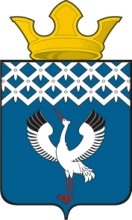 Российская ФедерацияСвердловская областьГлава муниципального образования Байкаловского сельского поселенияПОСТАНОВЛЕНИЕот 05.03.2015 г.   № 44-пс. БайкаловоОб утверждении Перечня и предельных цен (тарифов) на дополнительные платные услуги, оказываемы МБУ «Центр информационной, культурно-досуговой и спортивной деятельности» на 2015 год	В соответствии с Постановлением Главы муниципального образования Байкаловского сельского поселения от 30.09.2011 года № 372-п «О порядке формирования муниципального задания в отношении муниципальных учреждений муниципального образования Байкаловского сельского поселения и финансового обеспечения выполнения муниципального задания, порядке определения объема и условия предоставления субсидий муниципальным бюджетным и автономным учреждениям», Постановлением Главы муниципального образования Байкаловского сельского поселения от 11.12.2013 года № 574-п «Об утверждении Порядка определения платы за оказание услуг (выполнение работ), относящихся к основным видам деятельности муниципального бюджетного учреждения, для граждан и юридических лиц», ПОСТАНОВЛЯЮ:Утвердить Перечень и предельные цены (тарифы) на дополнительные платные услуги, оказываемы МБУ «Центр информационной, культурно-досуговой и спортивной деятельности»При расчете стоимости платных услуг учреждения могут самостоятельно понижать стоимость услуг, исходя из экономической целесообразности и спроса на данную услугу.Обнародовать настоящее постановление в районной газете «Районные будни» и разместить на официальном сайте в сети «Интернет»: bsposelenie.ruКонтроль над исполнением настоящего постановления оставляю за собой.Глава муниципального образованияБайкаловского сельского поселения   ___________   Л.Ю. Пелевина                                                                                                                                 Утверждено Постановлением	                                                Главы Байкаловского сельского                                                                                               поселения от 05.03.2015 г.№ 44-пПЕРЕЧЕНЬ ПЛАТНЫХ УСЛУГ  ПРЕДОСТАВЛЯЕМЫХУЧРЕЖДЕНИЯМИ КУЛЬТУРЫмуниципального бюджетного учреждения «Центр информационной, культурно-досуговой и спортивной деятельности»                       Байкаловского сельского поселения на 2015 год	с 01.01.2015г.АКБ                                  Липовский ДК и спорта                                            Пелевинский ДК Центральный ДК                              Ляпуновский ДК Ключевской ДКШаламовский ДКШаламовская библиотекаПелевинская  библиотекаЛиповская библиотекаЛяпуновская библиотекаЦентральная библиотека	Детская библиотека с 1 стр. по  7 стр.                 Директор                           Н.В. Алексеева№ п/п                         Наименование услуги           Цена1Выдача методической литературы для написания сценария50р.-1 экз./сутки/2Разработка сценария600р.    /1экз/3Озвучивание мероприятия500р-1 час /зал/600р -1 час  /выезд/4Проведение мероприятий (юбилеи, вечера, свадьбы, дни рождения, утренники и т.д.)1000р.   /1 час/2Прокат ростовых кукол1000р. / 1 кукла/3Световая реклама (Бегущая строка)от 600р. до 2000р.(в зависимости от текста)      1 месяц4Дискотека (выездная)50р.      /вход/5Прокат атрибутов50р.      /1 сутки/6Видеосъемка500р.     /1 час/7Поздравление сказочных героев400р.     /1 выезд/8Концерт50р         /вход/9Батут30р.      /10 минут/10Прокат батута (для ДК  Байкаловского поселения)30% от вырученных денег11Изготовление сладкой ваты50р.        /1 шт./12Прокат аппарата для изготовления сладкой ваты (для ДК Байкаловского сельского поселения)30%от вырученных денег13 Праздничные поздравления во время массовых мероприятий50р. /1 поздравление/№ п/п             Наименование услуги           Цена1Ксерокопирование5р.  /лист ф.А4/2Проведение дней рождения для детей700-1000р. /час/3Услуги за разработку сценария200р. /1 экз./4Прокат сценической одежды50р.  /сутки/5Прокат атрибутов50р.  /сутки/6Озвучивание мероприятия300р. /час/ в ДК 500р. /час/ выезд7Проведение мероприятий (юбилеи, свадьбы, утренники и др.)500-1000р./час/8Организация и проведение концертов по заявкам организаций, предприятий и отдельных граждан.500-1000р./час/9Вечера отдыха за столиками50-200р. /вход/10Дискотеки30-100р. /вход/11Концерты30-50р. /вход/12Живая открытка (с реквизитами «ростовая кукла»)1000р. /1 кукла/13Батут30р.  /10 мин./14Сладкая вата 50р.   /1шт./№ п/п                       Наименование услуги         Цена1Ксерокопирование5р. лист           / формат А4 /2Проведение дней рождения для детей500-1000р.  /час/3Услуги за разработку сценариев для праздников, юбилеев, мероприятий200р.  /1экз./4Прокат сценической одежды (1 предмет)50р. /сутки/5Проведение мероприятий (юбилеи, профессиональные праздники)500р.   /час/6Вечер отдыха за столиками50-100р.  /вход/7Детские дискотеки10-20р.   /вход/8Дискотека30-50р.   /вход/9Дискотека праздничная100р.      /вход/10Концерты30-50р.   /вход/11Услуги Деда Мороза и Снегурочки200р.    /1 услуга/12Живая открыткаПоздравление с ростовыми куклами1000р./ 1 кукла/13Сладкая вата50р.  /1шт./14Батут30р. /10 мин./№п/пНаименование услуги           Цена1Ксерокопирование10р.    /лист/2Оформительская работаПо договор.3Выдача    методической литературы50р. /сутки/4Услуги за разработку сценария400р.-1 экз.5Прокат костюмовот 30р./сутки/6Прокат атрибутов, посудыот 15р. /сутки/7Фонограммы: перезапись изготовление50р.-1 экз. 300р.-1 экз.8Видеосъёмка500р. /час/9Обработка видеозаписиот 500р. 10Создание слайд - фильма, презентация50р./ мин/11Озвучивание мероприятий (кроме плановых мероприятий)300р. /час/  зал 500р./час/ - выезд12Воспроизведение слайд - фильма, презентации и т.п. на мероприятии (кроме плановых)200р. /час/13Показ кинофильмовот 15р.  /вход/14Проведение мероприятий (торжества, юбилеи, вечера, свадьбы и т.п.)от 500р.  /час/15Проведение детских праздников1000р. /час/16Проведение вечеров отдыха, вечеров за столикамиот 150р./вход/17Организация и проведение семейных обрядов (сватовство, свадьба, торжественная регистрация и т.п.)от 500р.   /час/18Дискотеки30р.  /вход/19Праздничные, тематические дискотекиот 50р./вход/20Оформление афиши400р.  /1шт./21Праздничное оформление помещения для мероприятийот 500р.22Платные кружки, студии, курсыот 350р.23Предоставление сценической площадки для проведения гастрольных и выездных мероприятий другим организациям для осуществления совместных проектов и программВ соответствии сзаключённымдоговором (от 17%)24Концерты, фестивали, конкурсы и т.п.от 30р.  /вход/25Бильярд30 р. /час с человека/26Оказание сопутствующих услуг, дополнительных сервисных услуг посетителям Учреждения.В соответствии сзаключённымдоговором27Поздравление «Живая открытка» с ростовыми куклами.1000 р. / 1кукла/28Сладкая вата50р.  /1шт./29Батут30р. /10 мин./30Организация и проведение рекламных акций, лотерей, аукционов, выставок - продаж, ярмарок вакансий и т.п.В соответствии с заключённым договором наосновании прейскуранта-выставка-продажа (шубы,  пальто,смешанные товары)-фойе  4000р.-выставка-продажа (шубы, пальто, обувь, смешанные товары)-вестибюль  2000р.-мини-продажавестибюль от 500р.№ п/п             Наименование услуги            Цена1Ксерокопирование10р. /лист ф. А4/2Организация и проведение вечеров отдыха, гражданских и семейных обрядов по заявкам.от 500р. /час/3Озвучивание мероприятий300р./час/    зал 400р. /час/  выезд.4Прокат сценической одежды30р.  /сутки/5Прокат атрибутов20р. /сутки/6Предоставление дополнительных сервисных услуг.По договоренности7Рекламирование100р.8Проведение дискотек20р.     /вход/9Проведение тематических дискотек.от 50р.  /вход/10Поздравление - «Живая открытка» 1000р. /1 кукла/11Батут30р.   /10 мин./12Концерты30р.    /вход/13Изготовление сладкой ваты50р.   /1 шт./14Организация и проведение рекламных акций, лотерей, аукционов, выставок - продаж.По прейскуранту- выставка-продажа (шубы, пальто) фойе 1 этажа 3000р.- выставка-продажа (смешанные товары) фойе 1 этажа от 2000р.- мини-продажа фойе 1 этажа от 500р.№ п/п             Наименование услуги          Цена1Поздравление «Живая открытка» с участием ростовой куклы1000р.  /1 кукла/2Проведение платных дискотек20 р.    / вход/3Проведение мероприятия в здании ДК500 р.  /1 час/№ п/п             Наименование услуги         Цена1Печать, ксерокопия, сканирование документов.5 р.      /лист ф. А 4/2Подготовка и разработка сценария к праздникам300 р.  /1 экземпляр/3Проведение мероприятия в здании ДК500 р.   /1 час/4Проведение выездного мероприятия1000 р.  /1 час/5Поздравление «Живая открытка» с участием ростовой куклы1000р.  /1 кукла/6Проведение платных дискотек30 р.     /вход/№ п/п             Наименование услуги            Цена1Печать, сканирование, ксерокопия документов.5р.    /1 лист ф.А 4/2Подготовка информационных сообщений из Интернета30р.  /1 экземпляр/№ п/п             Наименование услуги            Цена1Ксерокопирование черно-белого текста5р.   /1 страница/2Распечатка текста на принтере с электронного носителя заказчика5р.    /1 страница/3Сканирование: текстовой + ксерокопия ч\б10р. /1 страница/4Сканирование: фотографий, изображений + ксерокопия цв.15р.  /1 страница/5Печать фотографий (простая бумага)10р.      /1 фото/6Печать фотографий (фотобумага)15р.      10х157Печать фотографий (фотобумага)50р.     / ф.А 4/8Услуги за разработку сценария200р.   /1 тема/9Выставки клуба «Фантазия»20р.    /вход/10Выполнение справок через Интернет + копирование10р.   /1 тема/11Запись информации из баз данных библиотеки на электронный носитель5р.     /1 тема/12Отправка электронной почты5р.  /1 сообщение/13Выдача разработки (сценария)10р.     /сутки/14Подбор и копирование на электронный носитель музыкального сопровождения к утренникам, праздникам, вечерам15р. /1 подборка/№ п/п             Наименование услуги            Цена1Ксерокопирование и распечатка документов5р.  /лист ф.А4/2Ксерокопирование и распечатка документов на цветном принтере15р. /лист ф. А4/3Запись информации на электронный носитель заказчика15р.   /1 запись/4Печать цветных фото и графических изображений на бумаге20р. /лист ф.А4/5Печать цветных фото15р.фотобумага10x156Печать чёрно-белых фото10р. фотобумага 10х 157Сканирование текстового документа.10р. /листф.А4/8Сканирование фото15р.          1шт.9Проведение дней рождения для детей (Совместно с ДК)700р.-1000р.   /час/10Батут30р.     /10 минут/11Сладкая вата50р.      /1 шт./12Разработка и составление сценария200р.   /1экз/№ п/п             Наименование услуги            Цена1Ксерокопирование и распечатка документов5р.   /лист ф.А4/2Компьютерный набор текста20р.   /1лист/3Предоставление рабочего места с доступом в Интернет25р.   /1 лист/4Запись информации на электронные   носители пользователя с ПК20р.5Сканирование текстового документа10р.  /1 лист/6Сканирование черно - белых фотографий10р.  /1 лист/7Составденщ с1ценариев,юбилея, свадьбы, дня рождения и др.200р.  /1 экз./8Проведение детского Дня,рождения с музыкальнымозвучиванием400р.  /1 час/9Проведение детских праздников с  использованием:Ростовые куклыСладкая ватаБатут1000р.  /1 кукла/50р.    /1шт./30р.    /10 мин./№ п/п            Наименование услуги           Цена1Прием заказа по МБА, оформление запроса на бланке.Эл.почта-10р.                    /1 документ/2Ксерокопирование или распечатка документов на материале изготовителя.10р. 1 стр. черная      30р. 1 стр. цветная3Ксерокопирование на материале заказчика.5р.   /1 страница/4Ксерокопирование иллюстраций.10р.  /1 страница/5Компьютерный набор текста (рукописный, смешанный)25р. /лист ф.А4/6Набор сложного текста (формулы, таблицы, термины)30р. /лист ф.А4/7Сканирование изображений сотрудником библиотеки10р.  /1 прогон/8Предоставление рабочего места с доступом в Интернет. С помощью сотрудника библиотеки30р.  /1 час /          40р.  /1 час/9Помощь в поиске информации для рефератов, курсовых, дипломов30р.  /услуга/10Запись информации на электр. носитель заказчика15р.  /1 запись/11Изготовление объявлений, бланков, поздравлений50р.  /услуга/12Оформление титульных листов к рефератам, курсовым работам15р.  /1 страница/13ПрактикумыДоговорная              /1 практикум/14Создание презентаций30р.   /услуга/15Выдача редких, ценных книг из чит. зала на дом5р.   /сутки/16Ламинирование20р.  /1 документ/17Брощюровка10р.   /услуга/18Обложка10р.     /1шт./№ п/п             Наименование услуги            Цена1Запись информации на электронный носитель флешка, диск10р.    /1 запись/15р.    /1 запись/2«Ночной абонемент» при читальном залеКнига журнал10р.    / 1 экз./20р.   /1 подшивка/3Выполнение справок с помощью Интернета.10р.   /1 справка/4Просмотр видео ( во время каникул)10р.     /вход/5Выдача штор для затемнения окон.10р.   /1 сутки/6Поиск информации в сети Интернет с помощью сотрудника библиотеки10р.   /услуга./7Проведение праздников для детей «День рождение только раз в году»800р.   /2 часа/